                            EDITAL Nº. 002/2018- CCA/UFPBO Centro de Ciências Agrárias (CCA),  por  meio da  Direção de Centro,  torna  público  o  Edital  de  Seleção  para  o  preenchimento  de  11 (onze) vagas de estágio curricular supervisionado não obrigatório (Bolsa-Estágio), REMUNERADO.A seleção destina-se 04 (quatro) vagas para estudantes da  UFPB/UFCG/UEPB regularmente matriculados  no curso de Secretariado, Letras e Administração, 01 (uma) vaga para estudantes da UFPB regularmente matriculados nos cursos de Medicina Veterinária ou Ciências Biológicas e 01 (uma) vaga para  estudantes  da  UFPB regularmente matriculados  no curso de Agronomia, Arquitetura ou Zootecnia, 05 (cinco) vagas para estudantes da UFPB/CCA regulamente matriculados nos cursos de, Agronomia, Ciências Biológicas, Medicina Veterinária, Química e Zootecnia  que  exercerão  suas  atividades  junto  a  Direção  de  Centro  de Ciências Agrárias, Campus II/Areia-PB.a) Estar regularmente matriculado no curso de Secretariado, Letras, Administração, Medicina Veterinária, Ciências Biológicas, Agronomia, Arquitetura ou Zootecnia   da UFPB/UFCG/UEPB; Agronomia, Ciências Biológicas, Medicina Veterinária, Química e Zootecnia do CCA/UFPB;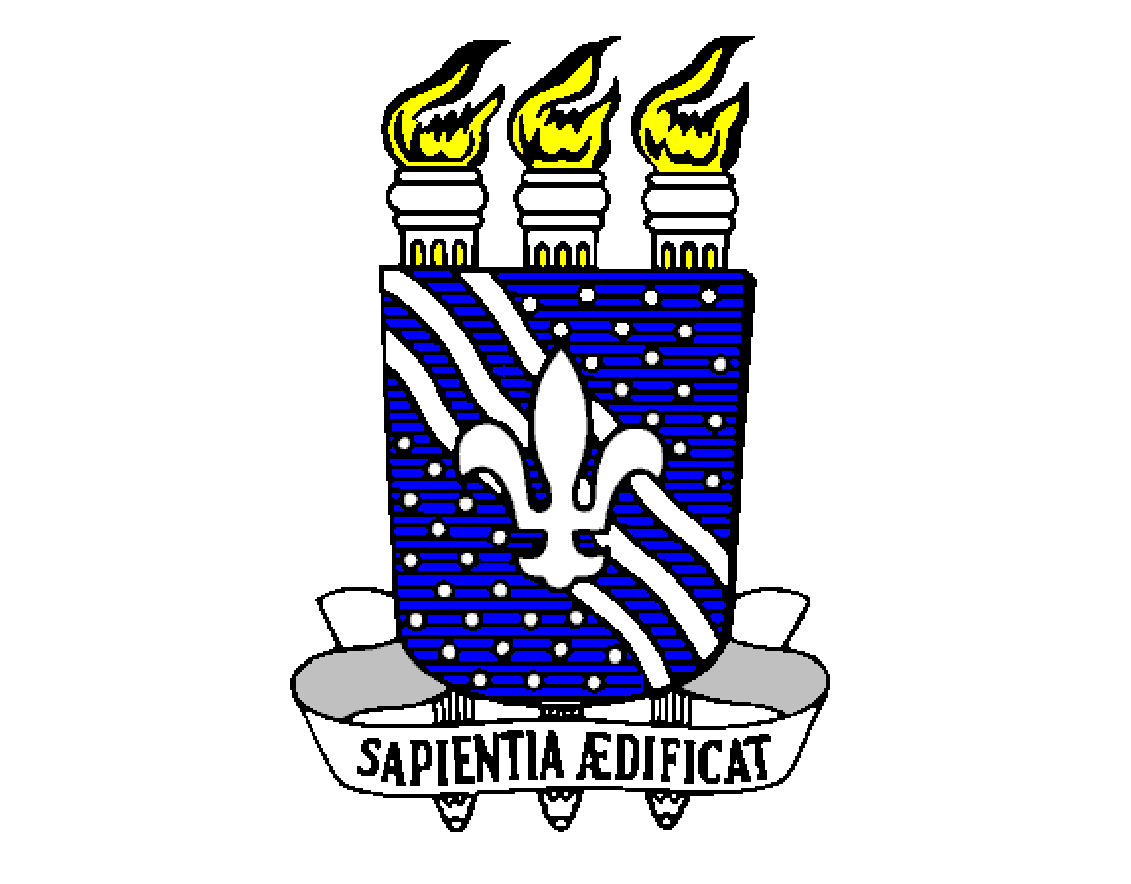 Universidade Federal da Paraíba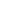 Centro de Ciências Agrárias  Campus II   Areia – PBGabinete da Diretoria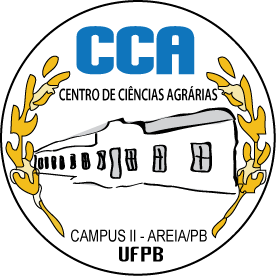 VagasCursoHorárioCHSetor do CCA04Secretariado, Letras (Português) ou Administração           07h00 às 11h00ou13h00 às 17h0020Realizar atividades junto Ao DZ, PPGZ, Revista Agropecuária Técnica, e Assessoria Administrativa. * Podendo ser remanejados.01Medicina Veterinária ou Ciências Biológicas07h00 às 11h00ou13h00 às 17h0020Laboratório de Patologia Clínica01Agronomia, Arquitetura  ou Zootecnia07h00 às 11h00ou13h00 às 17h0020Realizar atividades junto a Assessoria Técnica de Infra-Estrutura do CCA.05Agronomia, Ciências Biológicas, Medicina 
Veterinária, Química e Zootecnia19h00 às 22h0020Realizar atividades de Extensão (Monitores) junto ao Projeto Cursinho Pré- Enem do CCA, em conteúdos específicos do Enem.